ПРОЕКТ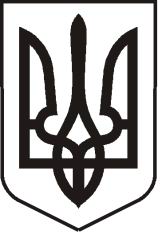  УКРАЇНАЛУГАНСЬКА   ОБЛАСТЬПОПАСНЯНСЬКА  МІСЬКА  РАДАВИКОНАВЧИЙ КОМІТЕТРIШЕННЯ 15 листопада 2016 р.                                   м. Попасна	                                                 № ___Про закріплення права на житлоза дитиною Міхаревою Іриною Олександрівною,позбавленої батьківського піклування           З метою соціального захисту дитини Міхаревої Ірини Олександрівни, позбавленої батьківського піклування, керуючись ст.ст.17, 25 Закону України «Про охорону дитинства», Законом України «Про забезпечення організаційно-правових умов соціального захисту дітей-сиріт та дітей, позбавлених батьківського піклування», ст. 40 Закону України «Про місцеве самоврядування в Україні», виконавчий комітет Попаснянської міської ради ВИРІШИВ:Закріпити право на житло за адресою: м. Попасна, вул. Грушевського, будинок №5 квартира №1 за дитиною Міхаревою Іриною Олександрівною, 19.11.2008 р.н., позбавленої батьківського піклування.             Міський голова                                                                                        Ю.І. Онищенко             Підготувала: Чудна, 2-10-89